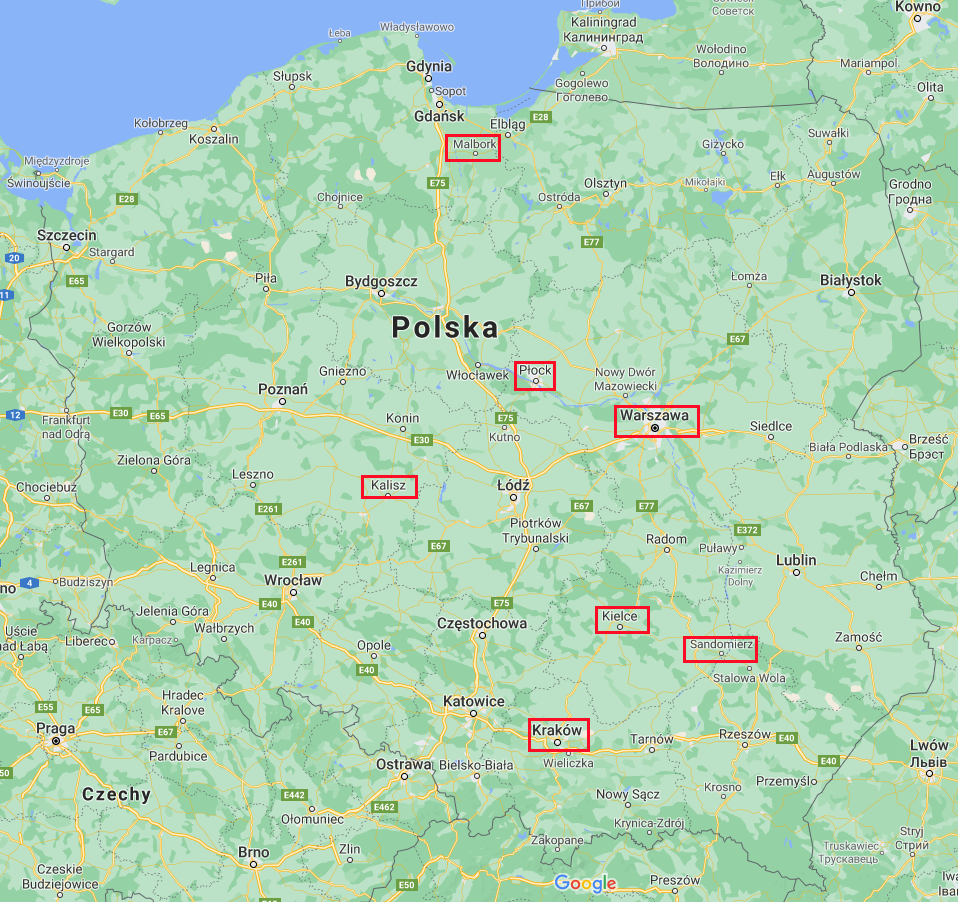 Warszawa – Płock – Malbork – Warszawa2 instytucje – relikwiarz, miecz, 2 puginały i ostrogaWarszawa – Kalisz – Warszawa1 instytucja – kielichWarszawa – Kielce – Kraków – Sandomierz – Warszawa (transport dwudniowy)5 instytucji – 2 kielichy, relikwiarz, 4 rysunki, 2 rzeźby, guzy, koronaWarszawa4 instytucje – 5 rękopisów, moneta, 2 miecze